T.C.SİVAS VALİLİĞİKANGAL KAYMAKAMLIĞI75. YIL İLKOKULU STRATEJİK PLANI2019 – 2023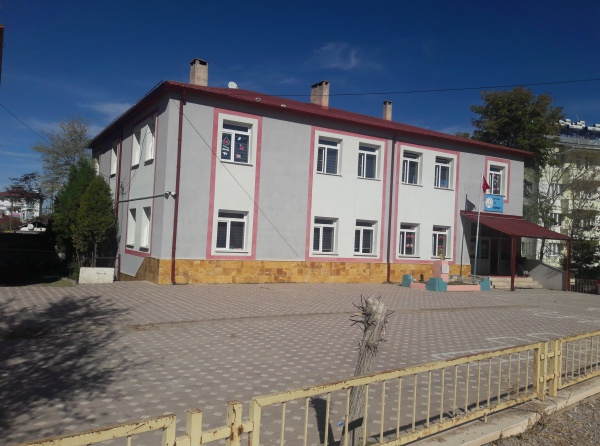 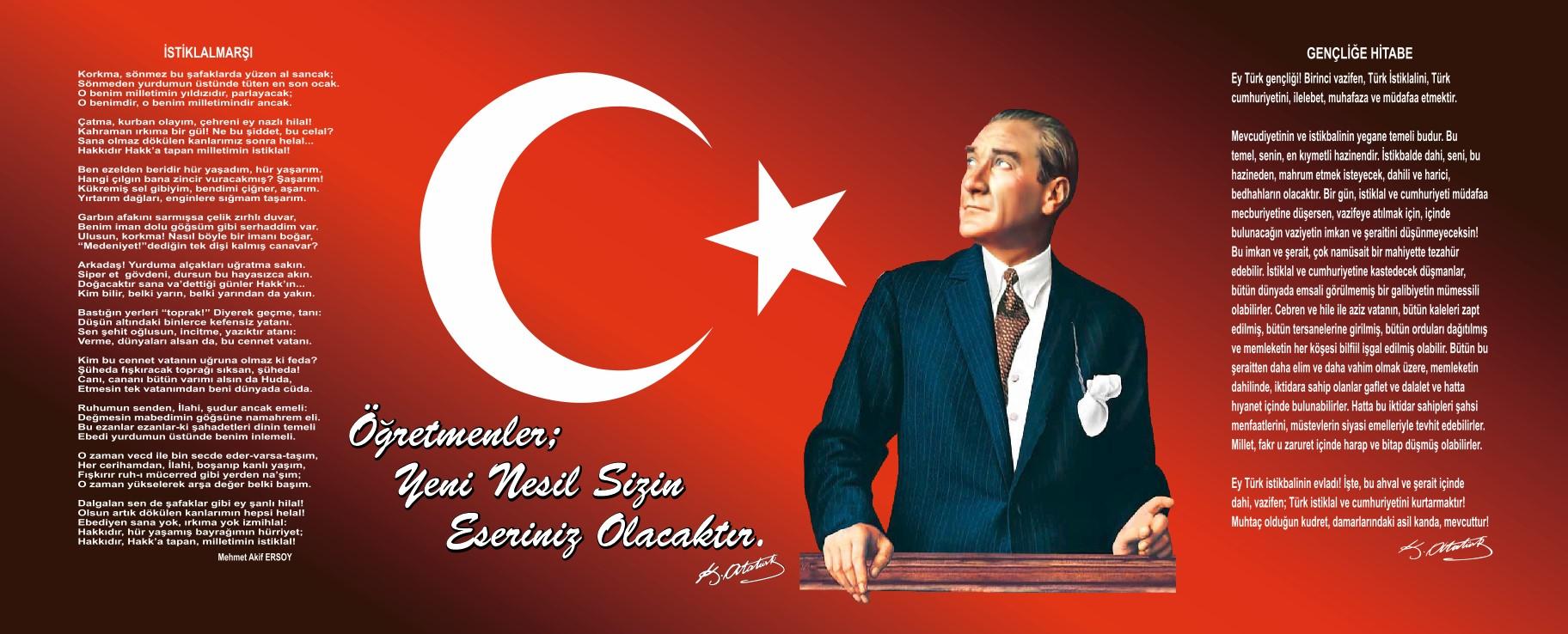 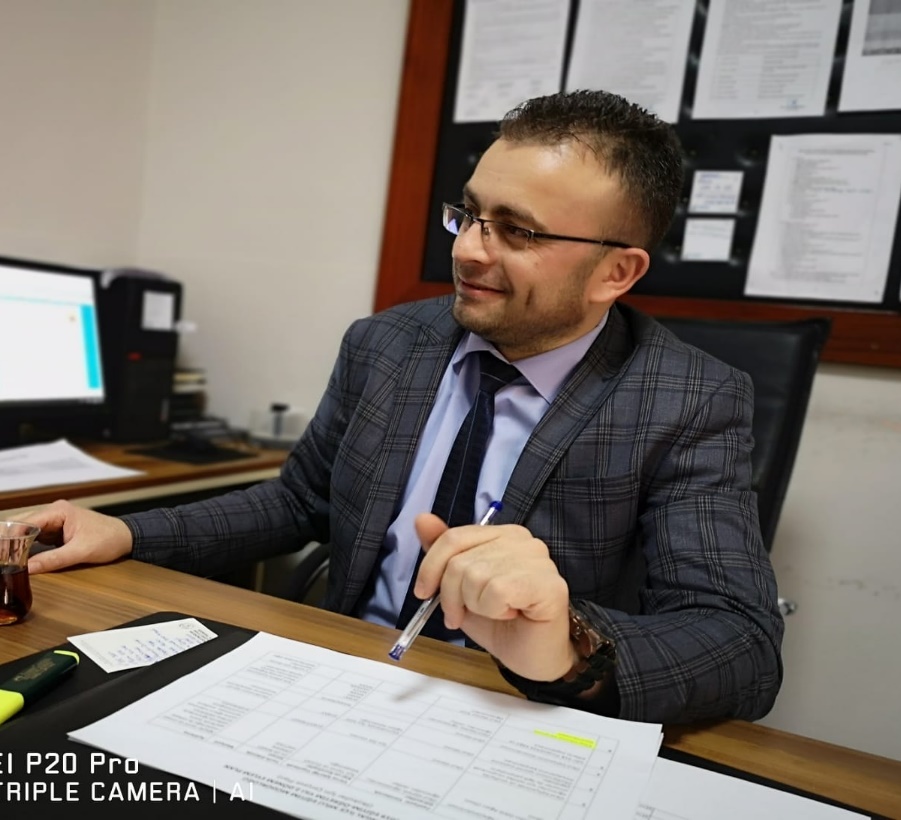 SUNUŞÇağımız dünyasında her alanda yaşanan hızlı gelişmelere paralel olarak eğitimin amaçlarında, yöntemlerinde ve işlevlerinde de değişimin olması vazgeçilmez, ertelenmez ve kaçınılmaz bir zorunluluk haline gelmiştir. Eğitimin her safhasında sürekli gelişime açık, nitelikli insan yetiştirme hedefine ulaşılabilmesi; belli bir planlamayı gerektirmektedir.Milli Eğitim Bakanlığı birimlerinin hazırlamış olduğu stratejik planlama ile izlenebilir, ölçülebilir ve geliştirilebilir çalışmaların uygulamaya konulması daha da mümkün hale gelecektir. Eğitim sisteminde planlı şekilde gerçekleştirilecek atılımlar; ülke bazında planlı bir gelişmenin ve başarmanın da yolunu açacaktır.Eğitim ve öğretim alanında mevcut değerlerimizin bilgisel kazanımlarla kaynaştırılması; ülkemizin ekonomik, sosyal, kültürel yönlerden gelişimine önemli ölçüde katkı sağlayacağı inancını taşımaktayız. Stratejik planlama, kamu kurumlarının varlığını daha etkili bir biçimde sürdürebilmesi ve kamu yönetiminin daha etkin, verimli, değişim ve yeniliklere açık bir yapıya kavuşturulabilmesi için temel bir araç niteliği taşımaktadır.Bu anlamda, 2019-2023 dönemi stratejik planının; belirlenmiş aksaklıkların çözüme kavuşturulmasını ve çağdaş eğitim ve öğretim uygulamalarının bilimsel yönleriyle başarıyla yürütülmesini sağlayacağı inancını taşımaktayız. Bu çalışmayı planlı kalkınmanın bir gereği olarak görüyor; planın hazırlanmasında emeği geçen tüm paydaşlara teşekkür ediyor, İlçemiz, İlimiz ve Ülkemiz eğitim sistemine hayırlı olmasını diliyorum.                                                                                                                Okul Müdürü		  												      M. Ali KEMENÇEİçindekilerBÖLÜM I: GİRİŞ ve PLAN HAZIRLIK SÜRECİ2019-2023 dönemi stratejik plan hazırlanması süreci Üst Kurul ve Stratejik Plan Ekibinin oluşturulması ile başlamıştır. Ekip tarafından oluşturulan çalışma takvimi kapsamında ilk aşamada durum analizi çalışmaları yapılmış ve durum analizi aşamasında paydaşlarımızın plan sürecine aktif katılımını sağlamak üzere paydaş anketi, toplantı ve görüşmeler yapılmıştır. Durum analizinin ardından geleceğe yönelim bölümüne geçilerek okulumuzun amaç, hedef, gösterge ve eylemleri belirlenmiştir. Çalışmaları yürüten ekip ve kurul bilgileri altta verilmiştir.STRATEJİK PLAN ÜST KURULUBÖLÜM II: DURUM ANALİZİDurum analizi bölümünde okulumuzun mevcut durumu ortaya konularak neredeyiz sorusuna yanıt bulunmaya çalışılmıştır. Bu kapsamda okulumuzun kısa tanıtımı, okul künyesi ve temel istatistikleri, paydaş analizi ve görüşleri ile okulumuzun Güçlü Zayıf Fırsat ve Tehditlerinin (GZFT) ele alındığı analize yer verilmiştir.Okulun Kısa Tanıtımı Okulun Tarihçesi           Okulumuz cumhuriyetin 75. yılında 1998’de eğitim öğretime açılmıştır.  Okulumuzda 132 öğrenci eğitim öğretimine devam etmektedir. Okulumuz bünyesinde 8 derslik, 1 müdür odası, 1 müdür yardımcısı odası, 1 öğretmenler odası 1 yardımcı hizmetli odası bulunmaktadır.                       Adres  	: Karşıyaka Mh. 1.Çevre Yolu Küme Evleri No37 Kangal SİVAS                     Tel       	: 0(346) 457 26 89  	Kurumun Yapısı75. Yıl İlkokulu 6500 m2’lik bir yerleşim alanı üzerine kurulmuştur. Okulumuz bünyesinde 8 derslik 8 şube 1 müdür odası ve 1 öğretmenler odası bulunmaktadır.Okulumuzda 1 müdür, 1 müdür yardımcısı ve 8 öğretmen görev yapmaktadır. Okulumuzda her sınıftan 2 şube bulunmaktadır. Okulun Mevcut Durumu: Temel İstatistiklerOkul KünyesiOkulumuzun temel girdilerine ilişkin bilgiler altta yer alan okul künyesine ilişkin tabloda yer almaktadır.Temel Bilgiler Tablosu- Okul Künyesi Çalışan BilgileriOkulumuzun çalışanlarına ilişkin bilgiler altta yer alan tabloda belirtilmiştir.Çalışan Bilgileri TablosuOkulumuz Bina ve Alanları	Okulumuzun binası ile açık ve kapalı alanlarına ilişkin temel bilgiler altta yer almaktadır.Okul Yerleşkesine İlişkin Bilgiler Sınıf ve Öğrenci BilgileriOkulumuzda yer alan sınıfların öğrenci sayıları alttaki tabloda verilmiştir.Donanım ve Teknolojik KaynaklarımızTeknolojik kaynaklar başta olmak üzere okulumuzda bulunan çalışır durumdaki donanım malzemesine ilişkin bilgiye alttaki tabloda yer verilmiştir.Teknolojik Kaynaklar TablosuGelir ve Gider BilgisiOkulumuzun genel bütçe ödenekleri, okul aile birliği gelirleri ve diğer katkılarda dâhil olmak üzere gelir ve giderlerine ilişkin son iki yıl gerçekleşme bilgileri alttaki tabloda verilmiştir.PAYDAŞ ANALİZİKurumumuzun temel paydaşları öğrenci, veli ve öğretmen olmakla birlikte eğitimin dışsal etkisi nedeniyle okul çevresinde etkileşim içinde olunan geniş bir paydaş kitlesi bulunmaktadır. Paydaşlarımızın görüşleri anket, toplantı, dilek ve istek kutuları, elektronik ortamda iletilen önerilerde dâhil olmak üzere çeşitli yöntemlerle sürekli olarak alınmaktadır.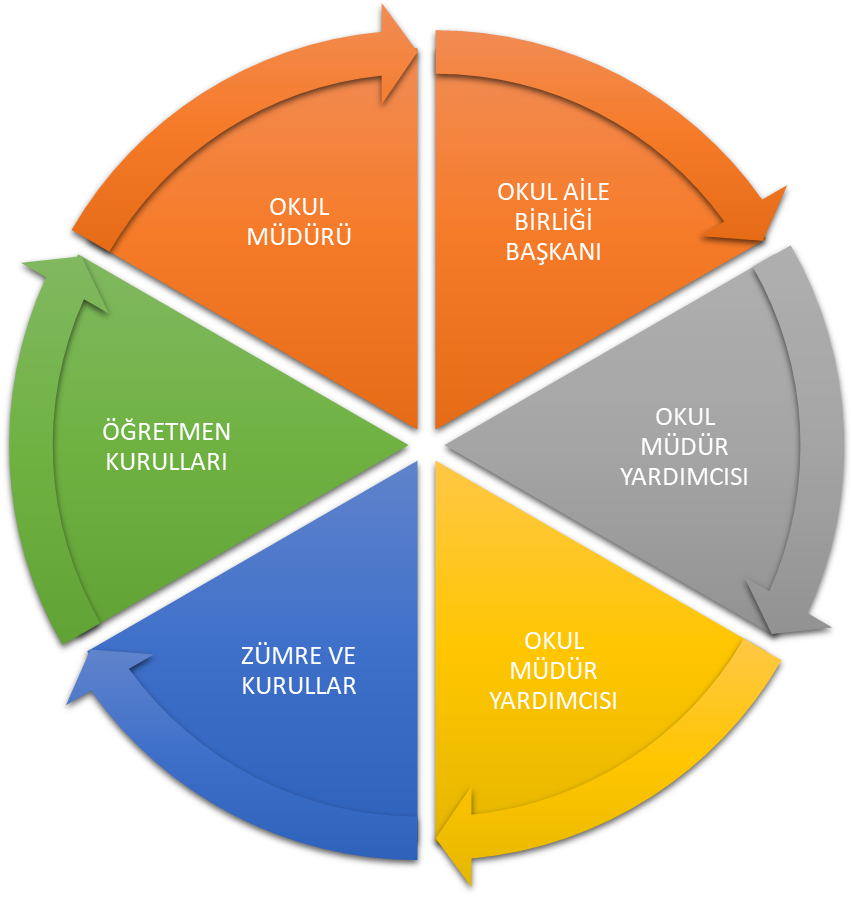 Paydaş anketlerine ilişkin ortaya çıkan temel sonuçlara altta yer verilmiştir : Öğrenci Anketi Sonuçları:Veli Anketi Sonuçları:Öğretmen Anketi SonuçlarıGZFT (Güçlü, Zayıf, Fırsat, Tehdit) Analizi Okulumuzun temel istatistiklerinde verilen okul künyesi, çalışan bilgileri, bina bilgileri, teknolojik kaynak bilgileri ve gelir gider bilgileri ile paydaş anketleri sonucunda ortaya çıkan sorun ve gelişime açık alanlar iç ve dış faktör olarak değerlendirilerek GZFT tablosunda belirtilmiştir. Dolayısıyla olguyu belirten istatistikler ile algıyı ölçen anketlerden çıkan sonuçlar tek bir analizde birleştirilmiştir.Kurumun güçlü ve zayıf yönleri donanım, malzeme, çalışan, iş yapma becerisi, kurumsal iletişim gibi çok çeşitli alanlarda kendisinden kaynaklı olan güçlülükleri ve zayıflıkları ifade etmektedir ve ayrımda temel olarak okul müdürü/müdürlüğü kapsamından bakılarak iç faktör ve dış faktör ayrımı yapılmıştır. İçsel Faktörler Güçlü YönlerZayıf YönlerDışsal FaktörlerFırsatlarTehditlerGelişim ve Sorun AlanlarıGelişim ve sorun alanları analizi ile GZFT analizi sonucunda ortaya çıkan sonuçların planın geleceğe yönelim bölümü ile ilişkilendirilmesi ve buradan hareketle hedef, gösterge ve eylemlerin belirlenmesi sağlanmaktadır. Gelişim ve sorun alanları ayrımında eğitim ve öğretim faaliyetlerine ilişkin üç temel tema olan Eğitime Erişim, Eğitimde Kalite ve kurumsal Kapasite kullanılmıştır. Eğitime erişim, öğrencinin eğitim faaliyetine erişmesi ve tamamlamasına ilişkin süreçleri; Eğitimde kalite, öğrencinin akademik başarısı, sosyal ve bilişsel gelişimi ve istihdamı da dâhil olmak üzere eğitim ve öğretim sürecinin hayata hazırlama evresini; Kurumsal kapasite ise kurumsal yapı, kurum kültürü, donanım, bina gibi eğitim ve öğretim sürecine destek mahiyetinde olan kapasiteyi belirtmektedir.Gelişim ve sorun alanlarına ilişkin GZFT analizinden yola çıkılarak saptamalar yapılırken yukarıdaki tabloda yer alan ayrımda belirtilen temel sorun alanlarına dikkat edilmesi gerekmektedir.Gelişim ve Sorun AlanlarımızBÖLÜM III: MİSYON, VİZYON VE TEMEL DEĞERLEROkul Müdürlüğümüzün Misyon, vizyon, temel ilke ve değerlerinin oluşturulması kapsamında öğretmenlerimiz, öğrencilerimiz, velilerimiz, çalışanlarımız ve diğer paydaşlarımızdan alınan görüşler, sonucunda stratejik plan hazırlama ekibi tarafından oluşturulan Misyon, Vizyon, Temel Değerler; Okulumuz üst kurulana sunulmuş ve üst kurul tarafından onaylanmıştır.MİSYONUMUZ  	Eğitim-öğretimde kalitesi ve başarılı çalışmaları ile fark yaratan seçkin bir kurum olmak, Mutlu, başarılı, sosyal, donanımlı, bilinçli, sağlam karakterli, faydalı, güzel ahlaklı,  ülkesine ve insanlığa bağlılık duygusu gelişmiş, milli ve manevi değerlerine bağlı çağdaş, modern, yeniliklere ve gelişmeye açık,  bir nesil yetiştirmektir.VİZYONUMUZ Mutlu, özgüvenli, başarılı, ilkeli, duyarlı, açık fikirli, araştıran-sorgulayan, iletişim becerileri gelişmiş, öğrenmeye ve yeniliklere açık, öz değerlendirme yapabilen, iş birliğine yatkın, yaratıcı ve eleştirel düşünen, akılcı, cesaretli, çok yönlü, mil kültürünü özümsemiş, aynı zamanda küresel bakış açısına sahip bireyler yetiştirmektir.HEDEFLERİMİZ Öğrencilerimizi; sorgulayan, doğru bilgiye hızlı bir şekilde kendi ulaşabilen ve bilgiyi bağımsız olarak aklının süzgecinden geçirerek özümseyen bireyler olarak yetiştirmek,Öğrencilerimizin birey olarak sorumluluk almalarına ve problem çözme becerisi kazanmalarına katkıda bulunmak,Öğrencilerimizin kendilerine ve diğer bireylere saygı duyan, sosyal hizmet duygusu gelişmiş, zamanını iyi kullanan, duygularını rahatça aktarabilen, bedensel ve ruhsal yönden sağlıklı olmanın önemini kavramış bireyler olarak yetişmelerini sağlamak,Öğrencilerimizin teknolojiyi özümsemelerini sağlamak, eğitim ve iş yaşamında teknolojiyle iç içe olmanın artılarından yararlanabilmelerine olanak tanımak,Öğrencilerimizi ulusal ve uluslararası sorunlar üzerinde düşünmeye, irdelemeye ve çözüm önerileri üretebilmeye yönlendirmek,Öğrencilerimizin akademik yaşamlarında ilgi, yetenek ve gereksinimlerine uygun seçimler yapmalarına yardımcı olmak,Her alanda yetkin ve kendine güvenen, çok boyutlu düşünce yeteneğiyle donanmış, toplumsal sorumluluk bilincine sahip bireyler yetiştirmek,Eğitim ve öğretime yaklaşımımızı ‘öğrenci merkezli’ bir anlayışla, her bireyin farklı olduğunu kabul ederek belirlemektir.TEMEL DEĞERLERİMİZ1. Saygı sevgi ve hoş görülü olmak.2. Öğrenci merkezli eğitim sağlamak.3. Öğrenci – veli ve toplumun beklentilerine cevap verebilmek.4. Öğrencilerin öğrenme heyecanının sürekliliğini sağlamak.5. Güçlükler karşısında yılmayan, özgüvene sahip bireyler yetiştirmek.6. Okul ve çevreye sahiplenen bireylerden oluşan ekiplerin çalışmalarına yer vermek.7. Bireysel ve kültürel farklılıkları dikkate alarak, öğrencilerden bu yönde yararlanmak.8. Başarılı olmak için düzenli, planlı ve verimli çalışma planlarını uygulamaya geçirmek.9. Okul – aile işbirliğinin önemine inanarak veli ile her zaman diyalog halinde olmak.10. Okulun dinamiklerinin değişimini olumlu olarak geliştirerek sürekli hele getirmek.11. Öğrencilerin kendilerini tanımaları ve kendilerine hedef belirlemelerine yardımcı olmak.12. Velilerin çocuklarının gelişimi ve eğitimi konusunda sağduyulu, bilinçli olmalarını sağlamak.13. Kendisi, ailesi ve çevresi ile ilgili pozitif düşünen bireyler yetiştirmek.BÖLÜM IV: AMAÇ, HEDEF VE EYLEMLERAçıklama: Amaç, hedef, gösterge ve eylem kurgusu amaç Sayfa 16-17 da yer alan Gelişim Alanlarına göre yapılacaktır.Altta erişim, kalite ve kapasite amaçlarına ilişkin örnek amaç, hedef ve göstergeler verilmiştir.Erişim başlığında eylemlere ilişkin örneğe yer verilmiştir.TEMA I: EĞİTİM VE ÖĞRETİME ERİŞİMEğitim ve öğretime erişim okullaşma ve okul terki, devam ve devamsızlık, okula uyum ve oryantasyon, özel eğitime ihtiyaç duyan bireylerin eğitime erişimi, yabancı öğrencilerin eğitime erişimi ve hayat boyu öğrenme kapsamında yürütülen faaliyetlerin ele alındığı temadır.Stratejik Amaç 1: Kayıt bölgemizde yer alan çocukların okullaşma oranlarını artıran, öğrencilerin uyum ve devamsızlık sorunlarını çeşitli etkinliklerle gideren etkin bir yönetim yapısı kurulacaktır.   Stratejik Hedef 1.1.  Kayıt bölgemizde yer alan çocukların okullaşma oranları artırmak amacıyla alan taraması yapılacak ve velilerle birebir görüşmeler sağlanacaktır. Performans Göstergeleri EylemlerTEMA II: EĞİTİM VE ÖĞRETİMDE KALİTENİN ARTIRILMASIEğitim ve öğretimde kalitenin artırılması başlığı esas olarak eğitim ve öğretim faaliyetinin hayata hazırlama işlevinde yapılacak çalışmaları kapsamaktadır. Bu tema altında akademik başarı, sınav kaygıları, sınıfta kalma, ders başarıları ve kazanımları, disiplin sorunları, öğrencilerin bilimsel, sanatsal, kültürel ve sportif faaliyetleri ile istihdam ve meslek edindirmeye yönelik rehberlik ve diğer mesleki faaliyetler yer almaktadır. Stratejik Amaç 2: Öğrencilerimizin gelişmiş dünyaya uyum sağlayacak şekilde donanımlı bireyler olabilmesi için eğitim ve öğretimde kalite artırılacaktır.Stratejik Hedef 2.1.  Öğrenme kazanımlarını takip eden ve velileri de sürece dâhil eden bir yönetim anlayışı ile öğrencilerimizin akademik başarıları ve sosyal faaliyetlere etkin katılımı artırılacaktır.(Akademik başarı altında: ders başarıları, kazanım takibi, üst öğrenime geçiş başarı ve durumları, karşılaştırmalı sınavlar, sınav kaygıları gibi akademik başarıyı takip eden ve ölçen göstergeler,Sosyal faaliyetlere etkin katılım altında: sanatsal, kültürel, bilimsel ve sportif faaliyetlerin sayısı, katılım oranları, bu faaliyetler için ayrılan alanlar, ders dışı etkinliklere katılım takibi vb  ele alınacaktır.)Performans GöstergeleriEylemlerStratejik Hedef 2.2.  Etkin bir rehberlik anlayışıyla, öğrencilerimizi ilgi ve becerileriyle orantılı bir şekilde üst öğrenime veya istihdama hazır hale getiren daha kaliteli bir kurum yapısına geçilecektir. (Üst öğrenime hazır: Mesleki rehberlik faaliyetleri, tercih kılavuzluğu, yetiştirme kursları, sınav kaygısı vb,İstihdama Hazır: Kariyer günleri, staj ve işyeri uygulamaları, ders dışı meslek kursları vb ele alınacaktır.)Performans GöstergeleriEylemlerTEMA III: KURUMSAL KAPASİTEStratejik Amaç 3: Eğitim ve öğretim faaliyetlerinin daha nitelikli olarak verilebilmesi için okulumuzun kurumsal kapasitesi güçlendirilecektir. Stratejik Hedef 3.1.  (Kurumsal İletişim, Kurumsal Yönetim, Bina ve Yerleşke, Donanım, Temizlik, Hijyen, İş Güvenliği, Okul Güvenliği, Taşıma ve servis vb konuları ele alınacaktır.)Performans GöstergeleriEylemlerV. BÖLÜM: MALİYETLENDİRME2019-2023 Stratejik Planı Faaliyet/Proje Maliyetlendirme TablosuVI. BÖLÜM: İZLEME VE DEĞERLENDİRMEOkulumuz Stratejik Planı izleme ve değerlendirme çalışmalarında 5 yıllık Stratejik Planın izlenmesi ve 1 yıllık gelişim planın izlenmesi olarak ikili bir ayrıma gidilecektir. Stratejik planın izlenmesinde 6 aylık dönemlerde izleme yapılacak denetim birimleri, il ve ilçe millî eğitim müdürlüğü ve Bakanlık denetim ve kontrollerine hazır halde tutulacaktır.Yıllık planın uygulanmasında yürütme ekipleri ve eylem sorumlularıyla aylık ilerleme toplantıları yapılacaktır. Toplantıda bir önceki ayda yapılanlar ve bir sonraki ayda yapılacaklar görüşülüp karara bağlanacaktır. Üst Kurul BilgileriÜst Kurul BilgileriEkip BilgileriEkip BilgileriAdı SoyadıUnvanıAdı SoyadıUnvanıM. Ali KEMENÇEOkul MüdürüFerhat KARASOYMüdür YardımcısıFerhat KARASOYMüdür YardımcısıBünyamin YÖRÜKSınıf ÖğretmeniFatih SUNGURSınıf ÖğretmeniFikret YILDIZSınıf ÖğretmeniMehmet ARASLANOkul Aile Birliği BaşkanıMustafa YILDIZSınıf ÖğretmeniNecip KILIÇVeliArife YILDIZVeliİli: Sivasİli: Sivasİli: Sivasİli: Sivasİlçesi: Kangalİlçesi: Kangalİlçesi: Kangalİlçesi: KangalAdres: Karşıyaka Mh. 1.Çevre Yolu Küme Evleri No37 Kangal SİVASKarşıyaka Mh. 1.Çevre Yolu Küme Evleri No37 Kangal SİVASKarşıyaka Mh. 1.Çevre Yolu Küme Evleri No37 Kangal SİVASCoğrafi Konum (link):Coğrafi Konum (link):https://www.google.com/maps/place/75.+Yıl+İlkokulu/@39.2297015,37.3922756,15z/data=!4m5!3m4!1s0x0:0x92d1d73c434635ff!8m2!3d39.2272189!4d37.3897201https://www.google.com/maps/place/75.+Yıl+İlkokulu/@39.2297015,37.3922756,15z/data=!4m5!3m4!1s0x0:0x92d1d73c434635ff!8m2!3d39.2272189!4d37.3897201Telefon Numarası: 0346 457 26 890346 457 26 890346 457 26 89Faks Numarası:Faks Numarası:----e- Posta Adresi:707478@meb.k12.tr707478@meb.k12.tr707478@meb.k12.trWeb sayfası adresi:Web sayfası adresi:kangal75.meb.k12.tr kangal75.meb.k12.tr Kurum Kodu:707478707478707478Öğretim Şekli:Öğretim Şekli:Tam Gün (Tam Gün/İkili Eğitim)Tam Gün (Tam Gün/İkili Eğitim)Okulun Hizmete Giriş Tarihi : 1998Okulun Hizmete Giriş Tarihi : 1998Okulun Hizmete Giriş Tarihi : 1998Okulun Hizmete Giriş Tarihi : 1998Toplam Çalışan Sayısı Toplam Çalışan Sayısı 1111Öğrenci Sayısı:Kız5656Öğretmen SayısıKadın22Öğrenci Sayısı:Erkek7373Öğretmen SayısıErkek66Öğrenci Sayısı:Toplam129129Öğretmen SayısıToplam88Derslik Başına Düşen Öğrenci SayısıDerslik Başına Düşen Öğrenci SayısıDerslik Başına Düşen Öğrenci Sayısı16.125Şube Başına Düşen Öğrenci SayısıŞube Başına Düşen Öğrenci SayısıŞube Başına Düşen Öğrenci Sayısı 16.125Öğretmen Başına Düşen Öğrenci SayısıÖğretmen Başına Düşen Öğrenci SayısıÖğretmen Başına Düşen Öğrenci Sayısı16.125Şube Başına 30’dan Fazla Öğrencisi Olan Şube SayısıŞube Başına 30’dan Fazla Öğrencisi Olan Şube SayısıŞube Başına 30’dan Fazla Öğrencisi Olan Şube Sayısı0Öğrenci Başına Düşen Toplam Gider MiktarıÖğrenci Başına Düşen Toplam Gider MiktarıÖğrenci Başına Düşen Toplam Gider MiktarıÖğretmenlerin Kurumdaki Ortalama Görev SüresiÖğretmenlerin Kurumdaki Ortalama Görev SüresiÖğretmenlerin Kurumdaki Ortalama Görev Süresi4.8Unvan*ErkekKadınToplamOkul Müdürü ve Müdür Yardımcısı202Sınıf Öğretmeni628Anasınıfı ÖğretmeniBranş ÖğretmeniRehber Öğretmenİdari PersonelYardımcı Personel123Güvenlik PersoneliToplam Çalışan Sayıları9413Okul Bölümleri Okul Bölümleri Özel AlanlarVarYokOkul Kat Sayısı2Çok Amaçlı SalonXDerslik Sayısı8Çok Amaçlı SahaXDerslik Alanları (m2)250KütüphaneXKullanılan Derslik Sayısı8Fen LaboratuvarıXŞube Sayısı8Bilgisayar LaboratuvarıXİdari Odaların Alanı (m2)25İş AtölyesiXÖğretmenler Odası (m2)20Beceri AtölyesiXOkul Oturum Alanı (m2)360PansiyonXOkul Bahçesi (Açık Alan)(m2)5000Okul Kapalı Alan (m2)720Sanatsal, bilimsel ve sportif amaçlı toplam alan (m2)-Kantin (m2)-Tuvalet Sayısı10Diğer (………….)SINIFIKızErkekToplamSINIFIKızErkekToplam1/A510151/B57122/A107142/B314173/A105153/B89174/A108184/ B51217Akıllı Tahta Sayısı0TV Sayısı1Masaüstü Bilgisayar Sayısı2Yazıcı Sayısı2Taşınabilir Bilgisayar Sayısı3Fotokopi Makinası Sayısı2Projeksiyon Sayısı8İnternet Bağlantı Hızı16mppsYıllarGelir MiktarıGider Miktarı20171605 TL1605 TL2018650 TL0 TLÖğrencilerSaygı, sevgi ve değerlere sahip çıkma değerlerine sahip olmaları.Gelişime açık olmaları.Okulun öğrencilerin kendilerini ifade edebilecekleri projeler üretip hayata geçirmesi.ÇalışanlarGenç ve dinamik bir öğretmen kadrosuna sahip olması.Gelişime açık olmaları.Hedeflerinin kendilerinden çok öğrencinin, toplumun çıkarlarını gözetmesi.VelilerVelilerle iletişim sağlanabilmesi.Bina ve Yerleşkeİlçe merkezine yakın olması ve ulaşım sorununun olmaması.DonanımÜlke koşullarına göre yeterli imkâna sahip olması.Yönetim SüreçleriTüm personelin görev ve sorumluklarını bilmesi.Bakanlığın emir uygulamalarının en kısa sürede tüm çalışanlarla paylaşılması.Üst makamların uygulanmasını istediği proje ve uygulamaların tüm personel tarafından hayata geçirilmesi.İletişim SüreçleriÖğrenci, öğretmen ve veliler arasında etkili bir iletişim mevcut.Tüm paydaşların gerekli olduğunda iletişime geçebilmesi.ÖğrencilerSorumluluk duyguları zayıf.Davranışlarının sonucunun farkında olmamaları.ÇalışanlarAkıllı tahta kullanma imkânı ve yeterli araç gerecin olmaması VelilerVelilerin eğitim öğretim dâhil olmak üzere her konuya müdahale etme hakkına sahip olduklarını düşünmeleri.Velilerin yeteri kadar bilinçli olmamaları.Öğrenci hedeflerini belirlemede tekdüze davranmaları ve okuldan beklentilerinin de bu yönde olması.Bina ve YerleşkeBinanın fiziki olarak yetersiz olması.DonanımOkulda donanım malzemelerinde eksikliklerin olması.Donanım malzemelerini kullanacak mekânın olmaması.BütçeOkul bütçesinin ihtiyaçları karşılanma konusunda zaman zaman yetersiz kalması.Yönetim SüreçleriEğitimin yerelden değil genelden yönetilmeye çalışılması.İletişim Süreçleri-PolitikBakanlık tarafından ders kitaplarının ücretsiz dağıtılması.Erken yaşta eğitimi teşvik eden politikaların uygulanması.EkonomikVelilerin öğrencilerin temel gereksinimlerini karşılayabilecek ekonomik özgürlüğe sahip olmaları.SosyolojikOkula ulaşım konusunda sıkıntı olmaması sebebiyle velilere yönelik farkındalık yaratmaya çalışılan konularda katılımın yüksek olması ve başarıyı yakalama fırsatının olması.Toplumsal değerleri edinme çabasına okul kadar çevredekilerin de dikkat etmesi.TeknolojikProje ve bilimsel etkinliklerin çeşitliliğinin artması.Mevzuat-YasalMEB’in kalite ve misyon farklılaşması konusundaki yeni düzenlemeleri.EkolojikOkulumuzun yerleşim yeri bakımından öğrencilerin doğayla iç içe olma imkânının olması.PolitikPolitikaların öğretmenliğin saygınlığını korumaması ve öğretmenliğin güçlenmesinde yetersiz kalması.EkonomikOkul bütçesinin projeler ve geziler için yetersiz olması.Velilerin ekonomik düzeyinin öğrencilerin gelişimine katkı sağlayacak düzeyde olmaması.SosyolojikMedyanın eğitici görevini yerine getirmemesi.TeknolojikÖğrenciler tarafından teknoloji kullanım seviyenin düşük olması.Öğrencilerin teknolojiyi doğru kullanmayı bilmemesi.Teknolojiyi yanlış kullanma sonucu asosyal bireylerin yetişmesi.Mevzuat-YasalEğitim politikalarında yaşanan değişimlerin eğitim kalitesini olumsuz etkilemesi.Mevzuatın nicel ölçümlere ağırlık vermesi sonucu eğitimin öğretimin arka planında kalması.Mevzuatın net ifadeler içermemesi sebebiyle kişiler tarafından farklı yorumlanması sonucu farklı uygulamaların ortaya çıkması.EkolojikAtıkların dönüşümü ve çevreye zararsız hale getirilmesinde yetersiz kalınması.Doğal yaşam alanlarının yetersiz kalması.Temiz su kaynaklarının azalması.Eğitime ErişimEğitimde KaliteKurumsal KapasiteOkullaşma OranıAkademik BaşarıKurumsal İletişimOkula Devam/ DevamsızlıkSosyal, Kültürel ve Fiziksel GelişimKurumsal YönetimOkula Uyum, OryantasyonSınıf TekrarıBina ve YerleşkeÖzel Eğitime İhtiyaç Duyan Bireylerİstihdam Edilebilirlik ve YönlendirmeDonanımYabancı ÖğrencilerÖğretim YöntemleriTemizlik, HijyenHayat boyu ÖğrenmeDers araç gereçleriİş Güvenliği, Okul GüvenliğiTaşıma ve servis 1.TEMA: EĞİTİM VE ÖĞRETİME ERİŞİM 1.TEMA: EĞİTİM VE ÖĞRETİME ERİŞİM1Velilerin gerekli gelişim özelliklerini göstermeyen çok küçük yaştaki çocuklarını ilkokula kayıt yaptırmak istemeleri.2Velilerin okul öncesi eğitime bakış açısının olumsuz olması.3Öğrenci ve velilerin okula devamsızlığı resmiyetle sınırlandırması.4Okula uyum etkinliklerinin öğrenci ile sınırlı kalmayıp velileri de etkinliğe dâhil etmesi.5Özel eğitime ihtiyaç duyan öğrenciler için tanılama işlemlerinin yetersiz olması.6Tanılamayı yapacak kişiler tarafından tanılama sürecinde öğrencinin yeteri kadar gözlemlenmemesi.7Tanılama sürecinde velilerin düşüncelerinin en önemli etken olması.8Tanısı konulmuş öğrencilerin eğitiminde yetersiz kalınması.9Özel eğitim sınıfı sayısının yetersiz olması.10Okul çevresindeki kişilerin hayat boyu öğrenme kapsamındaki kurslara katılımı.2.TEMA: EĞİTİM VE ÖĞRETİMDE KALİTE2.TEMA: EĞİTİM VE ÖĞRETİMDE KALİTE1Velilerin öğrencilerden kapasitesinin üstünde akademik başarı beklemesi.2Öğrencilerin başarabileceklerine  inancının olmaması.3Öğrencilerin gelişimine katkı sağlayacak sosyal ve kültürel ortam ihtiyacı.4Kültürel mekânlara erişim imkânı.5Yönlendirmeye yönelik gerekli mevzuatların olmaması.6Öğrenciler için doğru yönlendirme yapabilecek uzman kişilerin ihtiyacı karşılamaması.7Öğretmenlerin teknoloji konusundaki yeterlilikleri.8Yeni öğretim ve teknikleri konusunda öğretmenlere yönelik hizmet içi eğitimler.9Bazı öğretim yöntemleri için fiziki şartların yetersiz olması.10Ders araç gereçlerine anında erişim.3.TEMA: KURUMSAL KAPASİTE3.TEMA: KURUMSAL KAPASİTE1Kurumlar arası ve kurum içi iletişimde resmiyetin ve teknolojinin birlikte daha aktif kullanılması.2Kurumlardaki sorunlar ve istekler için ilk muhatabın kurum amirleri olarak görülmesi.3Kurum amirlerinin liyakata göre seçilmesi gerekliliği.4Binanın fiziki olarak yeterliliği.5Mevcut donanımdan okul çevresinin de yararlanabilmesi.6Temizlik ve hijyende teknolojinin daha etkin kullanıma dâhil edilmesi.7Okulda temizliği sağlayacak personelin işe başlamadan temizlik ve hijyen konusunda yetkili kişilerce bilinçlendirilmesi.8Okula gelen ziyaretçilerin güvenlik personeli tarafından kontrol edilmesi.9Okul çevresi ve yolunun güvenliğinin emniyet görevlilerince sağlanması.NoPERFORMANSGÖSTERGESİMevcutMevcutHEDEFHEDEFHEDEFHEDEFHEDEFNoPERFORMANSGÖSTERGESİ2018201920192020202120222023PG.1.1.aKayıt bölgesindeki öğrencilerden okula kayıt yaptıranların oranı (%)808585929597100PG.1.1.bİlkokul birinci sınıf öğrencilerinden en az bir yıl okul öncesi eğitim almış olanların oranı (%)(ilkokul)506060708090100PG.1.1.c.Okula yeni başlayan öğrencilerden oryantasyon eğitimine katılanların oranı (%)100100100100100100100PG.1.1.d.Bir eğitim ve öğretim döneminde 20 gün ve üzeri devamsızlık yapan öğrenci oranı (%)0000000PG.1.1.e.Bir eğitim ve öğretim döneminde 20 gün ve üzeri devamsızlık yapan yabancı öğrenci oranı (%)0000000PG.1.1.f.Okulun özel eğitime ihtiyaç duyan bireylerin kullanımına uygunluğu (0-1)0000001PG.1.1.g.Hayatboyu öğrenme kapsamında açılan kurslara devam oranı (%) (halk eğitim)-------PG.1.1.h.Hayatboyu öğrenme kapsamında açılan kurslara katılan kişi sayısı (sayı) (halkeğitim)-------NoEylem İfadesiEylem SorumlusuEylem Tarihi1.1.1.Kayıt bölgesinde yer alan öğrencilerin tespiti çalışması yapılacaktır.Okul Stratejik Plan Ekibi01 Eylül-20 Eylül1.1.2Devamsızlık yapan öğrencilerin tespiti ve erken uyarı sistemi için çalışmalar yapılacaktır.Ferhat KARASOY Müdür Yardımcısı 01 Eylül-20 Eylül1.1.3Devamsızlık yapan öğrencilerin velileri ile özel aylık toplantı ve görüşmeler yapılacaktır.Sınıf Rehber ÖğretmenleriHer ayın son haftası1.1.4Okulun özel eğitime ihtiyaç duyan bireylerin kullanımının kolaylaştırılması için rampa eksiklikleri tamamlanmaya çalışılacaktır.Ferhat KARASOY Müdür YardımcısıMayıs 2019NoPERFORMANSGÖSTERGESİMevcutMevcutHEDEFHEDEFHEDEFHEDEFHEDEFNoPERFORMANSGÖSTERGESİ2018201920192020202120222023PG.2.1.aÖğrencinin öğrendiklerini farklı disiplin alanlarında ve günlük yaşamlarında kullanabilme oranı (%)60707075777880PG.2.1.bSınavlardaki başarı oranı(%)75777779808183PG.2.1.c.Ders kazanımlarını uygulayabilme oranı(%)100100100100100100100PG.2.1.d.Sportif faaliyetlere katılım oranı(%)40505060707580PG.2.1.e.Sanatsal, kültürel faaliyetlere katılım oranı(%)20303040505560PG.2.1.f.Okulda yıl içerisinde faaliyet gösteren etkinlik sayısı15252530333537NoEylem İfadesiEylem SorumlusuEylem Tarihi2.1.1.Öğrencilerin yaparak yaşayarak öğrenmeleri sağlayacak etkinlikler yapmak ve onları öğrendiklerini uygulayacakları alanlarla karşılaştırmak.Tüm öğretmenler2019-2023 ders yılı süreci.2.1.2Sınava hazırlığı bir süre ile kısıtlamak yerine çalışmayı sürece yaymayı amaç edinen etkinlikler yapmakOkul idaresi, tüm öğretmenler2019-2023 ders yılı süreci.2.1.3Okulda kazanımları kapsayacak özelliklere sahip bir atölye oluşturularak öğrencilerin burada uygulama yapmalarına fırsat vermek.Okul idaresi, tüm öğretmenler, okul personeli.2019-20202.1.4Öğrencilerle birebir görüşülmesi.İhtiyaç duyulması halinde ilçedeki rehberlik öğretmenlerinden yardım istenmesi.Okul idaresi, tüm öğretmenler2019-2023 ders yılı süreci.2.1.8Okul içinde öğrencilere yönelik turnuvaların yapılması.Okul idaresi, Tüm öğretmenler2019-2023 ders yılı süreci.2.1.9Sınıf Rehber öğretmenlerinin sportif turnuvaları takip ederek imkân ve şartlara göre katılımın en üst seviyede olmasını sağlamak.Tüm öğretmenler2019-2023 ders yılı süreci.2.1.10Öğrencilerin sanata olan merak ve ilgilerini artırmak amacıyla okulun çeşitli yerlerinde farklı sanat eserlerine yer verilmesi.Okul idaresi, tüm öğretmenler2019-2023 ders yılı süreci.2.1.11Öğrencilerin yaptıkları sanat çalışmalarını sergileyebilecekleri sergiler açılması.Okul idaresi, tüm öğretmenler2019-2023 ders yılı süreci.2.1.12İlçe, il, yakın iller şeklinde olmak üzere kültürel zenginliklerimizi tanıtacak gezilerin düzenlenmesi.İlçe Milli Eğitim Müdürlüğü, Okul idaresi2019-2023 ders yılı süreci.2.1.13Öğrenci ve öğretmenlerin etkinliklerini yapabilecekleri alanın sağlanması ve onların etkinliklere teşvik edilmesi.İlçe Milli Eğitim Müdürlüğü, Okul idaresi2019-2023 ders yılı süreci.NoPERFORMANSGÖSTERGESİMevcutMevcutHEDEFHEDEFHEDEFHEDEFHEDEFNoPERFORMANSGÖSTERGESİ2018201920192020202120222023PG.2.2.aMeslek tanıtımlara katılan öğrenci oranı (%)100100100100100100100PG.2.2.bBilsem Tanılama Sınavına katılan öğrenci oranı(%)100100100100100100100PG.2.2.c.Okulda açılan İKS kurslarına devam eden öğrenci oranı(%)98100100100100100100PG.2.2.d.Sınav kaygısıyla başa çıkma konusunda görüşülen öğrenci oranı(%)100100100100100100100NoEylem İfadesiEylem SorumlusuEylem Tarihi2.2.1.1. sınıftan başlanmak üzere her öğrenciye meslekleri tanıtma etkinlikleri yapılacaktır.Sınıf Rehber Öğretmeni01 Ekim-30 Kasım2.2.3Okulda İKS yetiştirme kursları açılacaktır.M.Ali KEMENÇE Okul MüdürüFerhat KARASOYMüdür YardımcısıTüm yıl2.2.4Sınav kaygısını yeteri düzeyde tutmak ve kaygıyla başa çıka yönünde öğrenci görüşmelerinin yapılması.Sınıf Rehber Öğretmeni01 Nisan-15 MayısNoPERFORMANSGÖSTERGESİMevcutMevcutHEDEFHEDEFHEDEFHEDEFHEDEFNoPERFORMANSGÖSTERGESİ2018201920192020202120222023PG.3.1.aDersliklerin ihtiyacı karşılama oranı(%)100100100100100100100PG.3.2.bOkulun fiziki şartlarının ihtiyacı karşılama oranı(%)70100100100100100100PG.3.3.c.Dersliklerdeki donanımın ihtiyacı karşılama oranı(%)80100100100100100100PG.3.3.d.Derslik ve okul temizliğinden memnun olma oranı95100100100100100100PG.3.3.d.Okul güvenliğinden memnun olan veli oranı98100100100100100100NoEylem İfadesiEylem SorumlusuEylem Tarihi3.1.1.Yeni yapılan okul binasına taşınmaEylül 20193.1.2Okul personeli arasında iş bölümü yapılacak ve temizlik kontrolleri daha sık yapılacak.Ferhat KARASOYMüdür YardımcısıEğitim-öğretim yılı boyunca3.1.3Okul güvenliği için emniyetle ve İlçe Milli Eğitim Müdürlüğü ile iletişime geçilecek.M.Ali KEMENÇEOkul MüdürüKaynak Tablosu20192020202120222023ToplamKaynak Tablosu20192020202120222023ToplamGenel Bütçe20000 TL15000TL10000TL10000TL10000TL55000TLValilikler ve Belediyelerin Katkısı5000TL5000TL2000TL2000TL2000TL16000TLDiğer (Okul Aile Birlikleri)2000TL2000TL3000TL4000TL5000TL16000TLTOPLAM27000TL22000TL15000TL16000TL17000TL87000TL